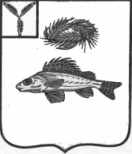 СОВЕТДЕКАБРИСТСКОГО МУНИЦИПАЛЬНОГО ОБРАЗОВАНИЯЕРШОВСКОГО МУНИЙИПАЛЬНОГО РАЙОНАСАРАТВОСКОЙ ОБЛАСТИРЕШЕНИЕот 26.06.2019 года								№ 59-155Об отмене решения СоветаДекабристского МОот 19.03.2015 № 21-53В соответствии с Федеральным законом от 06.10.2003 № 131-ФЗ «Об общих принципах организации местного самоуправления в Российской Федерации», руководствуясь Уставом Декабристского муниципального образования Ершовского муниципального района, Совет Декабристского муниципального образования Ершовского муниципального района принялРЕШИЛ:Отменить решение Совета Декабристского муниципального образования Ершовского муниципального района от 19.03.2015 № 21-53 «Об утверждении Порядка учета граждан, имеющих право на приобретение земельных участков для индивидуального жилищного строительства, дачного строительства, ведения садоводства или огородничества в собственность бесплатно на территории Декабристского МО и Порядка информирования граждан о наличии земельных участков, предлагаемых для приобретения в собственность бесплатно».Разместить настоящее решение на официальном сайте администрации Ершовского муниципального района.Глава Декабристского МО						М.А. Полещук